Publicado en España el 26/01/2024 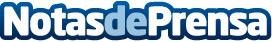 Entrenador Personal Top presenta la nueva forma de entrenamiento personal online En la era digital, donde la conectividad y la accesibilidad son clave, el entrenamiento personal online emerge como una revolución en la forma en que aborda la salud y el bienestar físicoDatos de contacto:ENTRENADOR PERSONAL TOPEntrenador Personal Top presenta la nueva forma de entrenamiento personal online 624 02 60 62Nota de prensa publicada en: https://www.notasdeprensa.es/una-nueva-era-de-entrenamiento-personal-online Categorias: Nacional Nutrición Madrid Fitness Bienestar http://www.notasdeprensa.es